Publicado en  el 16/08/2016 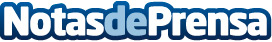 El interiorismo y el hormigón no son incompatiblesEn los últimos años, el interiorismo se atreve a incorporar nuevos materiales que nunca hubiéramos imaginado que tendrían cabida en la decoración de la casaDatos de contacto:Nota de prensa publicada en: https://www.notasdeprensa.es/el-interiorismo-y-el-hormigon-no-son Categorias: Interiorismo http://www.notasdeprensa.es